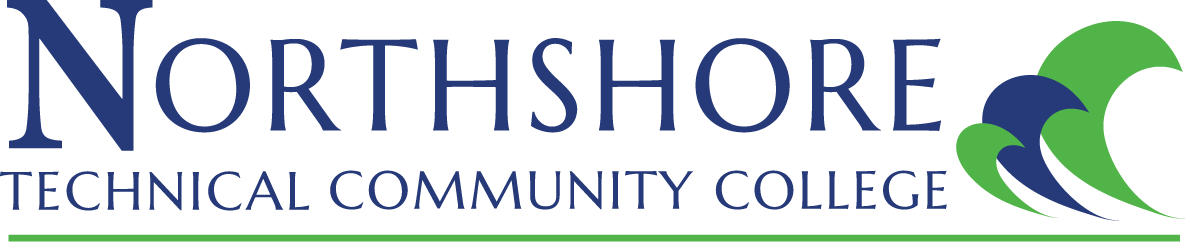 COURSE:   HNUR 2000 – ANATOMY, PHYSIOLOGY AND NUTRITION FOR PRACTICAL NURSING							 CRN:  CREDIT HOURS (Lecture/Lab/Total): 4/0/4CONTACT HOUR (Lecture/Lab/Total): 100/0/100INSTRUCTOR INFORMATIONName:  Email:  Phone: Office:  Office Hours:  Class Location:  COURSE DESCRIPTION:  This course provides an understanding of the basic anatomy and physiology of the human body and deviations from the normal. A study of cells, skeletal, muscular, circulatory/lymphatic, digestive, respiratory, urinary, reproductive, endocrine, nervous, sensory and integumentary systems is included. The course also includes study of the concepts of proper nutrition for all age groups and diet modifications for therapeutic purposes.PREREQUISITES:  Acceptance into the practical nursing program.  LEARNING OUTCOMES:  Upon successful completion of this course with a minimum of 80% accuracy, the student will:Identify the general organization of the body, including anatomical position, regions, cavities, major organ systems, major organs, and their functions.Demonstrate knowledge of the structure and function of:cells, membranes, and tissues.b.	muscular system.c.	skeletal system, including bones of the axial and appendicular skeletons and articulations.d.	circulatory/lymphatic/ immune systems.e.	digestive system.f.	respiratory system.g.	urinary system.h.	reproductive system.i.	endocrine system.j.	nervous system.k.	sensory system.l.	integumentary systemDescribe concepts of proper nutrition and apply the basic nutrition principles to therapeutic diets utilized in the treatment of disease conditions for all age groups. Define nutritional and dietary terms.Identify the practical nurse’s responsibilities in the normal nutritional/dietary care of clients to include identification of risk factors for poor nutritional status.Explain the processes of energy metabolism in the body.ASSESSMENT MEASURES:  Student assessments will be based upon total points earned on examinations, quizzes, & written assignments.TEXTBOOK/S:  Essentials of Anatomy and Physiology, 8th ed., Scanlon and SandersFA Davis publisherISBN 978-0-8036-6937-6Student Workbook for Essentials of Anatomy and Physiology, 8th ed., Scanlon and SandersFA Davis publisher,ISBN 978-0-8-36-6938-3ATI Nutrition 7.0, will be distributed in class.SUPPLIES AND EQUIPMENT: In the event of instruction interruption, remote learning options will be utilized as approved by LSBPNE and NTCC Student Service.  In the event of remote learning utilization, the following will be required:Respondus Lock Down Browser Downloadhttps://download.respondus.com/lockdown/download.php?id=754648385 (Links to an external site.) (Links to an external site.)System Requirements for LockDown BrowserOperating SystemsWindows: 10, 8, 7Mac: MacOS 10.15 to 10.12, OS X 10.11, OSX 10.10iOS: 11.0+ (iPad only). Must have a compatible LMS integration. Details (Links to an external site.) (Links to an external site.).MemoryWindows: 75 MB permanent space on the hard driveMac: 120 MB permanent space on the hard driveBrowser RequirementsLockDown Browser is a client application that is installed to a local computer. Both the Windows edition and the Mac edition of the browser are based on Chromium, Google's open source framework. Students do NOT need Google's Chrome browser installed; nor will this version affect a Chrome browser that's already installed.ATTENDANCE POLICY:  Class attendance is the responsibility of the student.  All students must be officially enrolled in any course that they attend.  It is expected that students attend all classes and be on time.  If an absence occurs, it is the responsibility of the student for making up examinations, obtaining lecture notes, and otherwise compensating for what may have been missed. All make up exams may be given in essay format. Class assignments or quizzes may not be made up. All make up work grades are scored with a starting grade of 80% per the PN Student Handbook. Students who stop attending class and do not officially drop, withdraw, or resign from the college may receive a grade of “F” for all coursework missed.  Absences affect performance in this course and do not reflect well on participation.  No student may substitute the attendance of another student. Students missing greater than 10% of the class meetings will may not progress in the nursing program per LSBPNE. Online students must be actively participating in online courses to be considered making progress.  Hybrid students must attend face-to-face meetings as well as complete online assignments.Students should frequently check Canvas (Learning Management System) for notifications and updates to the course. Students are expected to use the online resources provided by NTCC to:  1. Track course assignments and progress  2. Discuss topics and issues with fellow students  3. Turn in assignments, quizzes, and tests 4. Check for any updates, changes or alterations to the course  5. Access all course materials to include presentations, assignments, quizzes, and tests. GRADING REQUIREMENTS:  Grades will be weighted as follows:  Exams – 90% Misc. – 10% (quizzes, assignments, etc.)GRADING SCALE:It is a requirement of the Louisiana State Board of Practical Nurse Examiners that PN students pass each unit of theory instruction with a score of 80% or better.94-100 	A88-93	 	B80-87 		C70-79 		D69 or below 	FFinal grades will be not rounded.ACADEMIC INTEGRITY AND CONDUCT:  Students are expected to maintain the highest standards of academic integrity.  Behavior that violates these standards is not acceptable.  Plagiarism, cheating, and other forms of academic dishonesty are prohibited and are subject to disciplinary actions established in the Student Code of Conduct.  The instructor reserves the right to assign a grade of “F” on any type of assignment or examination based on evidence that the student has violated the Student Code of Conduct.STUDENT BEHAVIOR/CLASSROOM DECORUM:  Students are encouraged to discuss, inquire, and express during class.  Classroom behavior that interferes with either the instructor’s ability to conduct the class or the ability of students to benefit from the instruction is not acceptable.  Students are required to turn off all cell phones or similar electronic devices (or place them on silent mode) before coming into the classroom.  The instructor reserves the right to assign no credit for work on that day if a student talks or texts on a cell phone or similar electronic device.  The classroom is not a place for children, and students are not to bring their family members into the classroom.  DISABILITY CODE:  If you are a qualified student with a disability seeking accommodations under the Americans with Disabilities Act, you are required to self-identify with the Student Affairs.  No accommodations are granted without documentation authorized from Students Affairs.  WITHDRAWAL POLICY:  The last day to withdraw from a course or resign from the college is October 29, 2021.  If you intend to withdraw from the course or resign from the college, you must initiate the action by logging into LoLA.  The instructor will not withdraw you automatically.  COMMUNICATION POLICY:  My.NorthshoreCollege.Edu is the official student email communication within Northshore Technical Community College.  Therefore, the College has the right to send communications to students via their College email address and the right to expect that those communications will be received and read in a timely fashion.   Every student is assigned a My.NorthshoreCollege.Edu.  Students can redirect their College email address to an outside email provider.  However, the College is not responsible for handling outside email providers, and redirecting their College email address does not absolve a student from their responsibilities associated with communication sent to their official College email address. Emails are the appropriate form of communication with faculty and staff. COPYRIGHT POLICY:  Unless a student has obtained permission from the copyright holder, it is a violation of Copyright Law to print or photocopy chapters from a textbook that the student did not purchase. If the course requires the use of an electronic textbook, a student must look for a statement that allows for photocopying and/or printing of the eTextbook.CANVAS:  Class syllabus will be posted on the class Canvas page.  Each unit studied will be listed with required reading, assignments, and dates for exams.  Additional resources for each unit may also be posted on the canvas page such as outlines, unit objectives, charts, drawings, photos, and videos.  It is the student’s responsibility to view their specific Canvas pages daily and print out any information provided.  Copies of any of the above will not be given out in class by the instructor.NETIQUETTE POLICY: This term is used to describe accepted, proper behavior on the Internet. Remember the following when communicating online (messages, discussion board, etc.): Never post profanity, racist, or sexist messages Be respectful of fellow students and instructors Never insult any person or their message content Never plagiarize or publish intellectual property Do not use text messaging abbreviations or slang Do not type in all CAPS (this is considered online yelling) ATI Policy: ATI (https://www.atitesting.com/login) is an online platform used within the course to enhance student’s learning of critical concepts and to assist with the achievement of student learning outcomes associated with the Practical Nursing program. In addition to reinforcing some topics the student has learned; ATI will also teach students additional topics not always covered in lecture. Regular assignments will be given in ATI; therefore, it is imperative that each student has continued access. Students must ensure security and availability of login and password at all times and contact the instructor immediately if access is unattainable. All assigned modules should be available under student’s current cohort product code. Please contact the instructor if you have not previously received this code. It is the student’s responsibility to maintain a secure password and ATI access.Notice:  The syllabus and class calendar is subject to change due to weather or other related issuesProgram Dress Code:  See Practical Nursing HandbookSee Health Sciences Handbook for any additional policies and procedures.